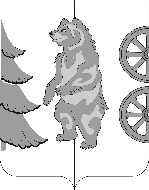 АДМИНИСТРАЦИЯКУЖЕНКИНСКОГО ГОРОДСКОГО ПОСЕЛЕНИЯБОЛОГОВСКОГО РАЙОНАТВЕРСКОЙ ОБЛАСТИПОСТАНОВЛЕНИЕ«20» октября 2021 г                           № 14 - п                                          пгт. Куженкино                               «Об утверждении предварительных итоговсоциально-экономического развитияза 9 месяцев 2021 года и ожидаемые итоги социально- экономическогоразвития МО «Куженкинское городское поселение» за 2021 год»»       В связи с подготовкой проекта бюджета Куженкинского городского поселения на 2022 год и на плановый период 2023 и 2024 годов, руководствуясь статьёй 173 Бюджетного кодекса Российской Федерации, Администрация Куженкинского городского поселенияПОСТАНОВЛЯЕТ:         1. Утвердить предварительные итоги социально-экономического развития за 9 месяцев 2021 года и ожидаемые итоги социально-экономического развития  муниципального образования Куженкинское городское поселение на 2021 год.        2. Постановление вступает в законную силу после его обнародования на информационном стенде Куженкинского городского поселения по адресу: пгт. Куженкино, ул. Советская, д. 1 и на официальном сайте https://cuzhenkino.ru/        3. Контроль за выполнением настоящего постановления оставляю за собой.Настоящее постановление подлежит опубликованию на официальном сайте Администрации Куженкинского городского поселения Контроль за исполнением настоящего постановления оставляю за собой.Глава поселения                                         О.П. КузьминПриложение № 1                                                                      к постановлению главы Куженкинскогогородского поселения                                                      от 20.10.2021г.  № 14-п                                                                                        Предварительные итоги социально-экономического развития поселения за9 месяцев 2021 года.        Бюджетная политика в Куженкинском городском поселении определена на трёхлетний срок 2020-2022 годы и направлена на создание условий для сохранения и закрепления положительных темпов экономического роста.Исполнение доходной части бюджета бюджета муниципального образования«Куженкинское городское поселение» за 9 месяцев 2021    Основные характеристики по исполнению доходной части бюджета Куженкинского городского поселения за 9 месяцев 2021 года в разрезе доходных источников выглядят следующим образом.Акцизы на нефтепродуктыакцизы по подакцизным товарам (продукции), производимым на территории Российской Федерации выполнены в размере 752,32 тыс. рублей или на 74,15 % от плана. По сравнению с 9 месяцами 2020 года (607,75 тыс. руб.) показатели увеличились на 144,75 тыс. рублей.Налог на доходы физических лиц.Исполнение налога на доходы физических лиц составил 1651,22 тыс. рублей или 63,17 % от плановых значений. По сравнению с аналогичным периодом прошлого года (1707,40 тыс. руб.) показатели уменьшились на 56,18 тыс. рублей.Налоги на имуществоВ состав доходов бюджета поселения включены следующие налоги на имущество:- налог на имущество с физических лиц;- земельный налог.налог на имущество составил – 5,19 тыс. руб., на 7,35 тыс. руб. меньше, чем поступило в 2020 году (2,16 тыс. руб.) за 9 месяцев. Отрицательное значение показателя поступлений объясняется корректировками расчетов с налогоплательщиками физическими лицами (возврат, перерасчет, зачет переплаты в счет других имущественных налогов).Земельный налог составил -47,04 тыс. руб. Данный показатель имеет отрицательное значение. Возврат налога из местного бюджета объясняется корректировкой расчетов по земельному налогу с юридических лиц (Лесное хозяйство министерства Обороны РФ) отзывает средства за 2020 год в связи с освобождением от уплаты налога.Неналоговые доходы      - поступления доходов от использования имущества, находящегося в государственной и муниципальной собственности (арендная плата за земельные участки, государственная собственность на которые не разграничена и которые находятся в границах городских поселений) за 9 месяцев 2021 года составило 61,99 тыс. руб. В 2020 году по этому виду доходных поступлений показатели были равны 66,66 тыс. рублей.Безвозмездные поступления.Общий объем безвозмездных поступлений в бюджет поселения за 9 месяцев 2021 года составил 1618,86 тыс. рублей или 76,02 % от плана (по сравнению с аналогичными показателями прошлого года (1571,09 тыс. руб.) произошло увеличение объема поступлений на 47,77 тыс. рублей), в том числе:дотации в сумме 1322,47 тыс. рублей – 75,0 % от плана, что на 79,27 тыс. рублей больше показателей 2020 года (1243,2 тыс. руб.);субвенции в сумме 167,70 тыс. рублей – 75,0 % от плана, что на 17,55 тыс. рублей больше показателей 2020 года (150,15 тыс. руб.);иные межбюджетные трансферты в сумме 128,69 тыс. рублей – 90,1 % от плана, что на 49,05 тыс. рублей меньше показателей 2020 года (177,74 тыс. руб.);           Дотации составили 81,79 % в общем объеме безвозмездных поступлений..           Субвенции составили 10,36 % в общем объеме безвозмездных поступлений.             Поступление иных межбюджетных трансфертов составило 7,94 % в общем объеме безвозмездных поступлений. Исполнение расходной части бюджета бюджета муниципального образования«Куженкинское городское поселение» за 9 месяцев 2021По подразделу 0102 «Функционирование высшего должностного лица субъекта Российской Федерации и органа местного самоуправления» на содержание Главы поселения направлено 503,49 тыс. руб. (в 2020 г 517,49 руб.), что составляет 69,93 % к годовым назначениям.По подразделу 0104 «Функционирование Правительства Российской Федерации, высших органов исполнительной власти субъектов Российской Федерации, местных администраций» на содержание Администрации поселения израсходовано 809,45 тыс. руб. (в 2020 г. 1332,89 тыс. руб.), что составляет 43,81 % к годовым назначениям и на 523,44 тыс. руб. меньше 2020 года (наличие кадровых вакансий).По подразделу 0113 «Другие общегосударственные вопросы» израсходовано 709,47 тыс. руб. (в 2020 г. – 191,62 тыс. руб.) при плане 930,32 тыс. руб., что составляет 76,26 % к годовому плану. (погашена просроченная кредиторская задолженность по сносу здания клуба).Раздел 0200 «Национальная оборона»Средства в сумме 144,65 тыс. руб. (в 2020 г.- 141,4 тыс. руб.) или 64,75 % от годовых назначений направлены на осуществление первичного воинского учета на территории городского поселения.Раздел 0300 «Национальная безопасность и правоохранительная деятельность», подраздел 0310 «Обеспечение пожарной безопасности» 20,0 тыс руб. годовых средства использовваны на 31,75% - 6,35 тыс. руб.Раздел 0400 «Национальная экономика»  Подраздел 0409 «Дорожное хозяйство» На территории городского поселения расположена дорожно- транспортная сеть, общей протяженностью 38 км дорог местного значения. По данному подразделу предусмотрены ассигнования на финансирование дорожного хозяйства (ремонт автомобильных дорог и содержание автомобильных дорог местного значения) в сумме 1209,77 тыс. руб. (в 2020 г.- 1140,2 тыс.  руб.). Ассигнования, предусмотренные в бюджете за отчетный период, использованы на 73,98 %. Подраздел 0412 «Другие вопросы в области национальной экономики» Средства в размере 50 тыс. руб. (в 2020 году- 111,0 тыс. руб.) или 100 % от плана направлены на документальное оформление правил землепользования и застройки поселения. Раздел 0500 «Жилищно-коммунальное хозяйство» Приоритетным направлением в сфере ЖКХ было и остается обеспечение устойчивого и бесперебойного функционирования объекта муниципальной бани.     Годовые ассигнования по данному разделу определены в сумме 660,0 тыс. руб. (в 2020 г.-1013,0 тыс. руб) Финансирование по разделу составило 419,0 тыс. руб., что составляет 63,48% от плана. Подраздел 0502 «Коммунальное хозяйство» Предусмотрены расходы в сумме 24,25 тыс. руб. (в 2020 г -13,3 тыс. руб.), за 9 месяцев кассовые расходы составили 24,25 тыс. руб. (100 % от годовых ассигнований.) Осуществлялись расходы по техническому обслуживанию газопровода. Подраздел 0503 «Благоустройство» В сфере благоустройства в 2021 году ежемесячно оплачивались счета по уличному освещению и его техническому обслуживанию, приобреталось светотехническое оборудование, проводились субботники по очистке и благоустройству территорий, территории кладбища традиционного захоронения, придорожные полосы, собирался и вывозился мусор, приобретались основные средства и материальные запасы для обеспечения благоустройства поселения. По данному подразделу отражены расходы по содержанию и благоустройству территории поселения и составляют 154,18 тыс. руб., или 26,02 %. Раздел 0800 «Культура и кинематография», Деятельность учреждений культуры в отчётном периоде была направлена на развитие творчества среди молодежи с целью сохранения лучших народных традиций, выявление талантливых исполнителей и коллективов художественной самодеятельности, создание условий для совершенствования их профессионального уровня, привлечение новых участников в художественную самодеятельность, где они могут реализовать свой творческий потенциал.  По подразделу 0801 «Культура» освоено 401,33 тыс. руб., (в 2020 г. 412,19 тыс. руб.), что составляет 73,93 % от годовых назначений. Средства направлены на заработную плату с начислениями, обучение по охране труда, коммунальные платежи.  Администрация поселения ставит перед собой задачу сохранить культурные традиции, сложившиеся на нашей территории, создать условия, чтобы каждый наш житель имел доступ к культурным ценностям, вовлечь жителей в культурно-массовую работу. Многое предстоит сделать и для того, чтобы учреждение культуры соответствовали современному уровню культурного обслуживания населения. 	Раздел 1403 «Прочие межбюджетные трансферты» исполнены на 100 % и составили 23,55 тыс. руб. Средства использованы на расходы по соглашениям с МО Бологовский район» на передачу части полномочий.  При проведении инвентаризации основных средств и материальных ценностей недостач не выявлено. Ожидаемые итоги социально-экономического развития поселения за2021 год.        Бюджетная политика в поселении определена на среднесрочный трёхлетний период 2021-2022-2023 годы.  Для обеспечения финансирования предусмотренных расходов в бюджет поселения в 2021 году и на период до 2022-2023 годы зачисляются в полном объеме земельный налог и налог на имущество физических лиц, а также федеральные регулирующие налоги по следующим нормативам: Налог на доходы физических лиц -10%.Поступление за 2021 год(тыс. рублей)ДЕМОГРАФИЯНа 01.01.2020 года  по статистическим данным численность населения составила – 2356 чел. По итогам 2020 года наблюдалась убыль населения и в среднем за год численность составила 66 чел. На начало 2021 года численность населения составила 2247 чел. Количество смертей по состоянию на 01.10.2021 года составляет 51 человек, родившихся – 9 человек. Демографическая ситуация в Куженкинском городском  поселении развивалась под влиянием сложившейся динамики рождаемости, смертности и миграции населения и характеризуется дальнейшим снижением численности населения, как за счет естественной убыли вследствие превышения показателя смертности над рождаемостью, так и за счет отрицательного баланса в миграционных процессах.  Основными причинами сокращения населения остаются низкая рождаемость вследствие определенных экономических и социально-исторических причин, снижение в последние годы продолжительности жизни населения, а также миграция населения. Данная ситуация характерна для большинства поселений России. Основная причина – экономический застой в поселении. Особую тревогу вызывает соотношение численности молодежи и лиц, старше трудоспособного возраста. Доля пенсионеров в городском поселении велика и составляет более 55 % всего населения. ТРУД и ЗАНЯТОСТЬЧисленность населения в трудоспособном возрасте, в целом, заанализируемый период имеет стойкую тенденцию к снижению; численностьэкономически активного населения также снижается по сравнению с 2019 г. Уменьшается и численность трудоспособного населения. Основная доля занятых в экономике (до 60%) занимается на предприятиях воинской части Министерства обороны ; в государственной и муниципальной форме собственности занято около 10% занятых в экономике трудовых ресурсов, около 10% заняты в медицинской и социальной сфере, 10 % населения заняты в торговой деятельности, и около 10 процентов  Повышается доля безработицы. На 01.10.2021 года численность официально зарегистрированных безработных – 14 человек. Доля неработающего населения это 15 % в Куженкинском городском поселении в трудоспособном возрасте достаточно высока и не может не сказываться отрицательно на социально-экономической сфере поселения.РАЗВИТИЕ СОЦИАЛЬНОЙ СФЕРЫВ поселении сохранены и функционируют все объекты социальной сферы:школа, детские сады, библиотека, отделения связи, ОВОП, дом- интернат для престарелых и инвалидов, дом культурыЧисленность детей обучающихся в школах составляет 197 человек, посравнению с предыдущим годом данная цифра увеличилась на 8 человек.Численность детей, посещающих детский сад в 2021 году, составляет 95 человека (увеличение на 2 человека).В 2022-2024 годах будет происходить увеличение численности детей обучающихся вшколе и посещающих детсад в связи с увеличением рождаемости на территориипоселения в последние годы.По оценке прошедшего периода и по прогнозу в 2022-2024 годах не будетзначительного роста денежных доходов населения за счет увеличения уровня оплаты труда.Основной составляющей частью денежных доходов населения остается заработнаяВ 2021 году индексации заработной платы проводиться не будет.МАЛОЕ ПРЕДПРИНИМАТЕЛЬСТВОМалое предпринимательство в поселении состоит из 19 частных предпринимателей. В 2021 году зарегистрировано ООО «Экойлакс» и ИП Лебедева Ольга Александровна.  Из них 9 занимаются розничной продовольственных и промышленных товаров.В связи с тяжелой экономической ситуацией в стране, изменениях в налоговом законодательстве (отмена ЕНВД)  ожидаются изменения в количестве и структуре малого предпринимательства.ДОРОЖНОЕ ХОЗЯЙСТВО        Продолжаются работы по зимнему и летнему содержанию улично-дорожной сети. Реализация мероприятий  «Комплекс работ по содержанию дорог местного значения» в границах Куженкинского городского поселения  позволит увеличить уровень комфортности и безопасности людей на улицах и дорогах поселения. Содержание дорог являются приоритетным направлением в работе Администрции Куженкинского городского поселения.        Продолжаются работы, связанные с благоустройством улиц в поселении, а также паспортизации дорог и их постановки на кадастровый учёт, регистрация права собственности на дороги.КОММУНАЛЬНОЕ ХОЗЯЙСТВО       Работа коммунального хозяйства нацелена на повышение качества обслуживания населения. Продолжаются работы по газификации поселения. Из бюджета муниципального образования выделяются средства на техническое обслуживание, ремонт, осмотр ГРП, наземного газопровода.БЛАГОУСТРОЙСТВО ТЕРРИТОРИИ       Организация благоустройства и озеленения территории Куженкинского городского поселения будет осуществляться следующим образом:- озеленение (посадка новых насаждений, уход за старыми, в т.ч. вырубка сухостоя);- организация уборки территории Куженкинского городского поселения от мусора, несанкционированных свалок, скашивания травы;- содержание в надлежащем виде воинских и гражданских захоронений (скашивание травы, уборка мусора, озеленение, косметический ремонт);- техническое обслуживание сетей наружного освещения, оплата электроэнергии;- внедрение новых энергосберегающих технологий (энергосберегающие лампы) для обеспечения эффективной работы сетей наружного освещения;ТОРГОВЛЯ, БЫТОВОЕ ОБСЛУЖИВАНИЕ        В Куженкинском городском поселении работают 9 магазинов. Ассортиментпродуктов удовлетворяет все потребности населения, в наличии не тольконеобходимые продукты питания, хозяйственные и бытовые товары.        Также работает муниципальная баня. Средства на содержание бани выделяется из местного бюджета. На 2021 год предусмотрено 660,0 тыс. руб.  Также в поселении оказываются ритуальные услуги.КУЛЬТУРА       Основными задачами развития сферы культуры являются сохранение, развитие и использование историко-культурного наследия поселения.       Предусматривается проведение следующих мероприятий:- формирование духовно-нравственного и гражданско-патриотического самосознания;- поддержка народного, художественного и прикладного творчества;- формирование и развитие эстетических потребностей и вкусов всех социальных и возрастных групп населения;- участие в организации и проведение совместно с учреждениями культуры и образования городского поселения мероприятий, посвящённых Дню посёлка, Дню защиты детей, Дню пожилого человека, Дню матери, по проведению Новогодних и рождественских праздников.       На развитие культуры в 2021 году предусмотрено – 542,83 тыс. руб. В связи с осложненной ситуацией с короновирусом в 2021 году ряд мероприятий проводиться не будет. УПРАВЛЕНИЕ МУНИЦИПАЛЬНЫМ ИМУЩЕСТВОМ       В 2021 году осуществляется контроль за сохранностью муниципального имущества. Продажи, передачи имущества в аренду не планируетсяЗЕМЕЛЬНЫЕ ОТНОШЕНИЯ     В 2021 году проведены работы по актуализации правил землепользования и застройки. Из местного бюджета выделено 50 тыс. руб.ОХРАНА ПРИРОДЫ       В 2021 году запланирована опашка вдоль лесополосы. Также планируется строительство контейнерных площадок.УКРЕПЛЕНИЕ ПРАВОПОРЯДКА       Организация рейдов работниками РОВД;проведение мероприятий по патриотическому воспитанию молодежи;  профилактика правонарушений на встречах со школьниками и    населением работниками РОВД;привлечение общественных организаций (Совет ветеранов) по работе с неблагополучными семьями.ЗАЩИТА ОТ ЧРЕЗВЫЧАЙНЫХ СИТУАЦИЙ        В 2021 году будут продолжены работы по обустройству пожарных водоёмов.МЕСТНОЕ САМОУПРАВЛЕНИЕ       В 2021 году численность работников местного самоуправления останется без изменений. Численность работников муниципальной службы составляет 2 человека. Планируются:Для наибольшего поступления собственных доходов проводится активная работа спредприятиями – недоимщиками по погашению накопленной задолженности поначисленным налогам, продолжается работа по взысканию задолженности поземельному налогу. Осуществляется работа с организациями, учреждениями,предприятиями, индивидуальными предпринимателями по вопросу исполнениядоходной части бюджета, проведена сверка базы данных налогоплательщиковместных налогов с налоговой службой.Проведена работа с арендаторами земельных участков по вопросу своевременного внесения арендной платы.Проводились мероприятия по выявлению неиспользованных земельных участков,выделенных гражданам под строительство.Администрацией поселения проводится работа по обеспечению содействия трудоустройства населения, в основном благодаря тесному сотрудничеству с фондом занятости населения.Сформировавшийся баланс имущества находящегося в собственности городскогопоселения, используется в своем большинстве по целевому назначению объектов.Важнейшей предпосылкой улучшения основных социальных показателейостается стабильное экономическое развитие. Глава МО «Куженкинское городское поселение               О.П. КузьминКодадминистратораКод бюджетнойклассификацииНаименование доходаУтверждено Решением Совета депутатов № 60 от 26.12.2020 г. на 2021 годИсполнение9 месяцев 2021г.Сумма,  тыс. руб.00 1 00 00000 0000 000НАЛОГОВЫЕ И НЕНАЛОГОВЫЕ ДОХОДЫ4556,072558,051 01 00000 00 0000 000Налоги на прибыль2614,01651,221821 01 02000 01 0000 110 Налог на доходы физических лиц2600,01651,191821 01 02010 01 0000 110Налог на доходы физических лиц с доходов, источником которых является налоговый агент, за исключением доходов, в отношении которых исчисление и уплаты налога осуществляется в соответствии с со статьями 227, 227.1 и 228 Налогового кодекса российской Федерации2600,01637,41182101 02020 01 0000 110Налог на доходы физических лиц с доходов, полученных от осуществления деятельности физическими лицами, зарегистрированными в качестве индивидуальных предпринимателей, нотариусов, занимающихся частной практикой, адвокатов, учредивших адвокатские кабинеты и других лиц, занимающихся частной практикой в соответствии со статьей 227 Налогового кодекса Российской Федерации6,11,03182101 02030 01 0000 110Налог на доходы физических лиц с доходов, полученных физическими лицами в соответствии со статьей 228 Налогового кодекса Российской Федерации7,912,75182105 03010 01 0000 110Единый сельскохозяйственный налог-0,03100103 00000 00 0000 000НАЛОГИ НА ТОВАРЫ (РАБОТЫ, УСЛУГИ), РЕАЛИЗУЕМЫЕ НА ТЕРРИТОРИИ РОССИЙСКОЙ ФЕДЕРАЦИИ1209,77897,071001 03 02000 01 0000 110Акцизы по подакцизным товарам (продукции), производимым на территории Российской Федерации1209,77897,071001 03 02231 01 0000 110Доходы от уплаты акцизов на дизельное топливо, подлежащие распределению между бюджетами субъектов Российской Федерации и местными бюджетами с учетом установленных дифференцированных нормативов отчислений в местные бюджеты 555,48406,891001 03 02241 01 0000 110Доходы от уплаты акцизов на моторные масла для дизельных и (или) карбюраторных (инжекторных) двигателей, подлежащие распределению между бюджетами субъектов Российской Федерации и местными бюджетами с учетом установленных дифференцированных нормативов отчислений в местные бюджеты 3,172,911001 03 02251 01 0000 110Доходы от уплаты акцизов на автомобильный бензин, подлежащие распределению между бюджетами субъектов Российской Федерации и местными бюджетами с учетом установленных дифференцированных нормативов отчислений в местные бюджеты 730,70559,101001 03 02261 01 0000 110Доходы от уплаты акцизов на прямогонный бензин, подлежащие распределению между бюджетами субъектов Российской Федерации и местными бюджетами с учетом установленных дифференцированных нормативов отчислений в местные бюджеты -79,58-71,83182106 00000 00 0000 110Налоги на имущество642,0-52,23182106 01000 00 0000 110Налог на имущество физических лиц32,0-5,19182106 01030 13 0000 110Налог на имущество физических лиц, взимаемый по ставке, применяемой к объектам налогообложения, расположенным в границах городских поселений32,0-5,19182 106 06000 00 0000 110Земельный налог610,0-47,04182 106 06033 13 0000 110Земельный налог с организаций, обладающих земельным участком, расположенным в границах городских  поселений344,0-78,671821 06 06043 13 0000 110Земельный налог с физических лиц, обладающих земельным участком, расположенным в границах  городских  поселений266,031,631521 11 00000 00 0000 000Доходы от использования имущества, находящегося в государственной и муниципальной собственности90,361,991521 11 05013 13 0000 120Доходы, получаемые в виде арендной платы за земельные участки, государственная собственность на которые не разграничена и которые расположены в границах поселений, а также средства от продажи права на заключение договоров аренды указанных земельных участков90,361,992 00 00000 00 0000 000 БЕЗВОЗМЕЗДНЫЕ  ПОСТУПЛЕНИЯ  2 02 00000 00 0000 000Безвозмездные поступления от других бюджетов бюджетной системы Российской федерации2129,671618,860022 02 10000 00 0000 000Дотации бюджетам субъектов Российской Федерации  и муниципальных образований1763,31322,470022 02 15001 13 0000 150Дотации бюджетам городских поселений на выравнивание бюджетной обеспеченности из бюджета субъекта Российской Федерации1763,31322,470012 02 30000 00 0000 000Субвенции бюджетам субъектов Российской Федерации и муниципальных образований223,55167,700012 02 35118 13 0000 150Субвенции бюджетам городских поселений на осуществление первичного воинского учета на территориях, где отсутствуют военные комиссариаты223,4167,550012 02 39999 13 0000 150Прочие субвенции0,150,150012 02 39999 13 2114 150Прочие субвенции бюджетам городских поселений (субвенции на осуществление государственных полномочий Тверской области по созданию административных комиссий и определению перечня должностных лиц, уполномоченных составлять протоколы об административных правонарушениях)0,150,150022 02 40000 00 0000 150Иные межбюджетные трансферты142,82128,690022 02 49999 00 0000 150Прочие межбюджетные трансферты, передаваемые бюджетам142,82128,690022 02 49999 13 5000 150Прочие межбюджетные трансферты передаваемые бюджетам городских поселений (Иные межбюджетные трансферты с целью обеспечения сбалансированности бюджетов городских поселений)142,82128,69ИТОГО доходов:6685,744176,91Раздел/подразделНАИМЕНОВАНИЕСумма, тыс. руб.Сумма, тыс. руб.Раздел/подразделНАИМЕНОВАНИЕУтверждено Решением Совета депутатов № 60 от 26.12.2020 г. на 2021 год 9 месяцев 2021г.Исполнениевсего6844,194140,7501 00Общегосударственные вопросы3497,912022,4101 02Функционирование высшего должностного лица субъекта Российской Федерации и органа местного самоуправления720,00503,4901 04Функционирование Правительства РФ, высших органов исполнительной власти субъектов РФ, местных администраций1847,59809,4501 13Другие общегосударственные вопросы930,32709,4702 00Национальная оборона223,40144,6502 03Мобилизационная и вневойсковая подготовка223,40144,6503 00Национальная безопасность и правоохранительная деятельность20,006,3503 10Обеспечение противопожарной безопасности20,006,3504 00Национальная экономика1259,77945,0304 09Дорожное хозяйство (дорожные фонды)1209,77895,0304 12Правила землепользования и застройки50,0050,0005 00Жилищно-коммунальное хозяйство1276,73597,4305 02Коммунальное хозяйство24,2524,2505 03Благоустройство592,48154,1805 05Другие вопросы в области жилищно-коммунального хозяйства660,00419,008 00Культура, кинематография 542,83401,3308 01Культура542,83401,3314 00Межбюджетные трансферты бюджетам бюджетной системы Российской Федерации и муниципальных образований общего характера23,5523,5514 03Прочие межбюджетные трансферты бюджетам субъектов Российской Федерации и муниципальных образований общего характера23,5523,55Д О Х О Д ЫД О Х О Д ЫД О Х О Д ЫД О Х О Д ЫД О Х О Д ЫКод бюджетной классификацииНаименованиеПлан 2021годожидаемое исполнениев 2021  году% исполнения00 1 00 00000 0000 000НАЛОГОВЫЕ И НЕНАЛОГОВЫЕ ДОХОДЫ5873,004094,3769,721 01 00000 00 0000 000Налоги на прибыль2614,002413,7092,341 01 02000 01 0000 110Налог на доходы физических лиц2614,002413,7092,341 01 02010 01 0000 110Налог на доходы физических лиц с доходов, источником которых является налоговый агент, за исключением доходов, в отношении которых исчисление и уплата налога осуществляются в соответствии со статьями 227, 227.1 и 228 Налогового кодекса Российской Федерации2600,002400,0092,311 01 02020 01 0000 110Налог на доходы физических лиц с доходов, полученных от осуществления деятельности физическими лицами, зарегистрированными в качестве индивидуальных предпринимателей, в соответствии со статьей 227 Налогового кодекса Российской Федерации6,101,1016,411 01 02030 01 0000 110Налог на доходы физических лиц с доходов, полученных физическими лицами, в соответствии со статьей 228 Налогового кодекса Российской Федерации7,9012,60159,491 03 00000 00 0000 000Налоги на товары (работы, услуги), реализуемые на территории Российской Федерации1209,771209,771001 03 02000 01 0000 110Акцизы по подакцизным товарам (продукции), производимым на территории Российской Федерации1209,771209,771001 03 02230 01 0000 110Доходы от уплаты акцизов на дизельное топливо, подлежащие распределению между бюджетами субъектов Российской Федерации и местными бюджетами с учетом установленных дифференцированных нормативов отчислений в местные бюджеты555,48555,481001 03 02240 01 0000 110Доходы от уплаты акцизов на моторные масла для дизельных и (или) карбюраторных (инжекторных) двигателей, подлежащие распределению между бюджетами субъектов Российской Федерации и местными бюджетами с учетом установленных дифференцированных нормативов отчислений в местные бюджеты3,173,171001 03 02250 01 0000 110Доходы от уплаты акцизов на автомобильный бензин, подлежащие распределению между бюджетами субъектов Российской Федерации и местными бюджетами с учетом установленных дифференцированных нормативов отчислений в местные бюджеты730,70730,701001 03 02260 01 0000 110Доходы от уплаты акцизов на прямогонный бензин,  подлежащие распределению между бюджетами субъектов Российской Федерации и местными бюджетами с учетом установленных дифференцированных нормативов отчислений в местные бюджеты -79,5879,581001 06 00000 00 0000 000Налоги на имущество642,00370,0057,631 06 01000 00 0000 110Налог на имущество физических лиц32,0027,027,01 06 01030 13 0000 110Налог на имущество физических лиц, взимаемый по ставкам, применяемым к объектам налогообложения, расположенным в границах поселений32,0027,084,381 06 06000 00 0000 110Земельный налог610,00343,0056,231 06 06033 13 0000 110Земельный налог с организаций, обладающих земельным участком, расположенным в границах городских поселений344,0077,0022,381 06 06043 13 0000 110Земельный налог с физических лиц, обладающих земельным участком, расположенным в границах городских поселений266,00266,001001 11 00000 00 0000 000Доходы от использования имущества, находящегося в государственной и муниципальной собственности90,3090,301001 11 05010 13 0000 120Доходы, получаемые в виде арендной платы за земельные участки, государственная собственность на которые не разграничена, а также средства от продажи права на заключение договоров аренды указанных земельных участков90,3090,301001 11 05013 13 0000 120Доходы, получаемые в виде арендной платы за земельные участки, государственная собственность на которые не разграничена и которые расположены в границах городских поселений, а также средства от продажи права на заключение договоров аренды указанных земельных участков90,3090,301 14 06000 00 0000 430Доходы от продажи земельных участков, находящихся в государственной и муниципальной собственности-10,601 14 06010 00 0000 430Доходы от продажи земельных участков, государственная собственность на которые не разграничена-10,601 14 06013 13 0000 430Доходы от продажи земельных участков, государственная собственность на которых не разграничена и которые расположены в границах городских поселений-10,602 00 00000 00 0000 000Безвозмездные поступления  Российской Федерации2129,682129,681002 02 00000 00 0000 000Безвозмездные поступления от других бюджетов бюджетной системы Российской Федерации2129,682129,682 02 10000 00 0000 000Дотации бюджетам бюджетной системы Российской Федерации1763,301763,301002 02 15001 00 0000 150Дотации  на выравнивание бюджетной обеспеченности1763,301763,302 02 15001 13 0000 150Дотации бюджетам городских поселений на выравнивание бюджетной обеспеченности 1763,301763,302 02 03000 00 0000 000Субвенции бюджетам субъектов Российской Федерации и муниципальных образований223,55223,551002 02 03000 00 0000 150Субвенции  бюджетам  субъектов Российской Федерации  и муниципальных образований 223,40223,402 02 35118 13 0000 150Субвенции бюджетам городских   поселений на осуществление первичного воинского учета на территориях, где отсутствуют военные комиссариаты223,40223,402 02 03999 00 0000 150Безвозмездные поступления от других бюджетов бюджетной системы Российской Федерации0,150,152 02 03999 13 0000 150Прочие субвенции бюджетам городских поселений0,150,152 02 40000 00 0000 000Иные межбюджетные трансферты142,83142,831002 02 40000 00 0000 150Иные межбюджетные трансферты142,83142,832 02 49999 00 5000 150Прочие межбюджетные трансферты, передаваемые бюджетам142,83142,832 02 49999 13 5000 150Прочие межбюджетные трансферты, передаваемые бюджетам городских поселений142,83142,83Всего поступлений в бюджет  МО «Куженкинское городское поселение»Всего поступлений в бюджет  МО «Куженкинское городское поселение»6685,756224,0593,09Р А С Х О Д ЫР А С Х О Д ЫР А С Х О Д ЫР А С Х О Д ЫР А С Х О Д ЫР А С Х О Д ЫР А С Х О Д ЫРазделПодразделНаименованиеНаименованиеплан 2021 годожидаемое исполнениев 2021 году% исполнения01 00ВсегоВсего3161,343119,8298,6901 02Общегосударственные вопросыОбщегосударственные вопросы720,00720,0010001 04Функционирование высшего должностного лица субъекта Российской Федерации и органа местного самоуправленияФункционирование высшего должностного лица субъекта Российской Федерации и органа местного самоуправления1715,971674,4597,5801 13Другие общегосударственные вопросыДругие общегосударственные вопросы725,37725,371000200Национальная оборонаНациональная оборона223,40223,401000203Мобилизационная и вневойсковая подготовкаМобилизационная и вневойсковая подготовка223,40223,401000300Национальная безопасность и правоохранительная деятельностьНациональная безопасность и правоохранительная деятельность6,356,351000310Обеспечение  противопожарной безопасностиОбеспечение  противопожарной безопасности6,356,351000400Национальная экономикаНациональная экономика1459,771459,771000409Дорожное хозяйство (дорожные  фонды)Дорожное хозяйство (дорожные  фонды)1409,771409,771000412Другие вопросы в области национальной экономикиДругие вопросы в области национальной экономики50,0050,001000500Жилищно-коммунальное хозяйствоЖилищно-коммунальное хозяйство1426,961006,7870,550502Коммунальное хозяйствоКоммунальное хозяйство24,2524,251000503БлагоустройствоБлагоустройство425,07195,0745,890505Другие вопросы в области жилищно-коммунального хозяйстваДругие вопросы в области жилищно-коммунального хозяйства977,64787,4680,550800Культура, кинематография Культура, кинематография 542,83542,831000801КультураКультура542,83542,831001400Межбюджетные трансферты бюджетам субъектов Российской Федерации и муниципальных образований общего характераМежбюджетные трансферты бюджетам субъектов Российской Федерации и муниципальных образований общего характера23,5523,551001403Прочие межбюджетные трансферты бюджетам субъектов Российской Федерации и муниципальных образований общего характераПрочие межбюджетные трансферты бюджетам субъектов Российской Федерации и муниципальных образований общего характера23,5523,55100И Т О Г О     Р А С Х О Д О ВИ Т О Г О     Р А С Х О Д О ВИ Т О Г О     Р А С Х О Д О ВИ Т О Г О     Р А С Х О Д О В6844,206382,5093,25Изменение остатков средств на счетах по учету средств бюджетаИзменение остатков средств на счетах по учету средств бюджетаИзменение остатков средств на счетах по учету средств бюджетаИзменение остатков средств на счетах по учету средств бюджета-158,45-158,451002134,92134,9ИСТОЧНИКИ ФИНАНСИРОВАНИЯ ДЕФИЦИТА БЮДЖЕТА - ВСЕГО, в том числеИСТОЧНИКИ ФИНАНСИРОВАНИЯ ДЕФИЦИТА БЮДЖЕТА - ВСЕГО, в том числеИСТОЧНИКИ ФИНАНСИРОВАНИЯ ДЕФИЦИТА БЮДЖЕТА - ВСЕГО, в том числеИСТОЧНИКИ ФИНАНСИРОВАНИЯ ДЕФИЦИТА БЮДЖЕТА - ВСЕГО, в том числе000 01 05 00 00 00 0000 000000 01 05 00 00 00 0000 000000 01 05 00 00 00 0000 000Изменение остатков средств на счетах по учету средств бюджета-158,45-158,45100000 01 05 00 00 00 0000 500000 01 05 00 00 00 0000 500000 01 05 00 00 00 0000 500Увеличение остатков средств бюджетов-6685,75-6224,05100000 01 05 02 00 00 0000 500000 01 05 02 00 00 0000 500000 01 05 02 00 00 0000 500Увеличение прочих остатков средств бюджетов-6685,75-6224,05000 01 05 02 01 10 0000 510000 01 05 02 01 10 0000 510000 01 05 02 01 10 0000 510Увеличение прочих остатков денежных средств бюджета поселения-6685,75-6224,05000 01 05 00 00 00 0000 600000 01 05 00 00 00 0000 600000 01 05 00 00 00 0000 600Уменьшение остатков средств бюджетов6844,206382,50100000 01 05 02 00 00 0000 600000 01 05 02 00 00 0000 600000 01 05 02 00 00 0000 600Уменьшение прочих остатков средств бюджетов6844,206382,50000 01 05 02 01 10 0000 610000 01 05 02 01 10 0000 610000 01 05 02 01 10 0000 610Уменьшение прочих остатков денежных средств бюджета поселения6844,206382,50Итого источники финансирования дефицита бюджетаИтого источники финансирования дефицита бюджетаИтого источники финансирования дефицита бюджетаИтого источники финансирования дефицита бюджета-158,45-158,45100